ҠАРАР                                                                          ПОСТАНОВЛЕНИЕ4 апрель 2022 й.                             № 17                               4 апреля 2022 г. Об утверждении Порядка использования безнадзорных животных, поступивших в муниципальную собственность поселенияВ соответствии с Федеральным законом от 06.10.2003 № 131 –ФЗ « Об общих принципах организации местного самоуправления в Российской Федерации»:
 	1.Утвердить порядок использования безнадзорных животных, поступивших в муниципальную собственность поселения согласно приложению. 
 	2. Настоящее постановление обнародовать в здании Администрации сельского поселения Уршакский сельсовет муниципального района Аургазинский район Республики Башкортостан и разместить на официальном сайте http://www.ursaksky.ru.  3. Контроль за исполнением настоящего постановления оставляю за собой.Глава администрации  сельского поселения                               Р.И. АбдрахмановПриложение к постановлению
администрации сельского
поселения Уршакский сельсовет МР Аургазинский район РБот 04.04.2022г. № 17Порядок
использования безнадзорных животных, поступивших в муниципальную собственность поселения1. Общие положения1.1. Настоящий Порядок устанавливает правила использования безнадзорных животных сельского поселения Уршакский сельсовет муниципального района Аургазинский район Республики Башкортостан (далее -поселение).
 	1.2. В муниципальную собственность поселения могут быть приняты отловленные и (или) задержанные безнадзорные животные, и не возвращенные их владельцам и (или) не переданные заинтересованным гражданам или организациям. Указанные в настоящем пункте безнадзорные животные принимаются в муниципальную собственность поселения по истечении установленного законодательством Российской Федерации срока с момента заявления о задержании безнадзорных домашних животных.2. Приемка безнадзорных животных в муниципальную 
собственность поселения.2.1. Отловленные животные находятся на временном содержании в организации, осуществляющей отлов животных (далее - специализированная организация), определенной в соответствии с законодательством о контрактной системе в сфере закупок товаров, работ, услуг для обеспечения муниципальных нужд.
 	2.2. По истечении установленного гражданским законодательством Российской Федерации шестимесячного срока специализированная организация, с которой заключен муниципальный контракт на оказание услуг по отлову и содержанию животных и у которой животные находились на временном содержании и в пользовании, вправе обратиться в администрацию поселения с заявлением о передаче животных в собственность поселения. Положения настоящего пункта подлежат обязательному включению в условия муниципального контракта.
 	2.3. В собственность поселения могут быть переданы животные, поступившие к специализированной организации, об отлове которых в соответствии с пунктом 1 статьи 230 Гражданского кодекса Российской Федерации администрация поселения была письменно уведомлена, а именно:
невостребованные их владельцами;
непереданные на содержание и пользование заинтересованным лицам;
при отказе заинтересованного лица, взявшего их на содержание, от приобретения права собственности по истечении шести месяцев.
 	При передаче отловленных безнадзорных животных в муниципальную собственность поселения к акту приема-передачи должны прилагаться следующие документы: 
 	- карточка учета безнадзорного животного, оформленная на каждое животное;
 	- ветеринарный паспорт животного;
 	- документ, подтверждающий, что отлов животного осуществлен на территории поселения (заявка на отлов животных);
 	- заявление об отказе на данное животное (в случае отказа владельца (собственника)).
 	2.4. Основания для отказа в принятии животных в муниципальную собственность:
 	- животные находились на содержании заинтересованного лица или специализированной организации менее шести месяцев; 
 	- представление не в полном объеме документов, предусмотренных пунктом 2.3. настоящего Порядка.- решение об отказе в принятии животных в муниципальную собственность принимается в течение 2 суток.
 	2.5. Приемка безнадзорных животных в муниципальную собственность поселения осуществляется администрацией поселения. Решение о принятии животных в муниципальную собственность поселения оформляется актом передачи животных по форме, согласно приложению 1.
 	2.6. Передача безнадзорных животных в собственность поселения осуществляется безвозмездно и без возмещения затрат по отлову (задержке) и передержке животного.
 	 3. Порядок использования безнадзорных животных, принятых в муниципальную собственность поселения. 	3.1. Администрация поселения осуществляет учет, регистрацию животных, несет расходы на их содержание, готовит предложения об осуществлении прав (использовании) принятых в муниципальную собственность животных.
 	3.2. Безнадзорные животные, принятые в муниципальную собственность поселения, используются одним из следующих способов:
 	- возврат животных их прежним владельцам;
 	- безвозмездная передача животных заинтересованным гражданам или организациям по их заявлению;
 	- возврат животных, не проявляющих немотивированной агрессии, на прежние места их обитания после проведения мероприятий, предусмотренных пунктом 2 части 1 статьи 18 Федерального закона от 27.12.2018 № 498-ФЗ «Об ответственном обращении с животными и о внесении изменений в отдельные законодательные акты Российской Федерации».
 	Решение об использовании принятых в муниципальную собственность животных принимается администрацией поселения в форме распоряжения.
 	Возврат безнадзорных домашних животных их прежним собственникам осуществляется при предъявлении документов или иных доказательств, подтверждающих право собственности на безнадзорных домашних животных (родословная, ветеринарный паспорт, электронная идентификация и др.). Доказательством права собственности на безнадзорных домашних животных могут являться свидетельские показания, которые оформляются в письменном виде в форме заявления свидетеля.	3.3. В случае возврата животного, его прежний собственник возмещает бюджету поселения расходы, связанные с содержанием животного за весь период его нахождения в муниципальной собственности поселения.
 	3.4. Передача животных прежним собственникам, заинтересованным гражданам или организациям осуществляется на основании акта передачи животного из муниципальной собственности поселения на основании заявления и после проверки документов.	3.5. Решения об использовании животных способами, предусмотренными пунктом 3.2. настоящего Порядка, принимаются в течение десяти рабочих дней с даты поступления животных в собственность муниципального образования. При этом принимается все возможные меры по передаче животных заинтересованным лицам, включая информирование через средства массовой информации и информационно-телекоммуникационную сеть «Интернет» о возможной безвозмездной передаче животных.
 	3.6. Основанием для выбытия животных из собственности муниципального образования поселения являются:
 	- акты о передаче животных из муниципальной собственности поселения по форме, согласно приложению 2;
 	- прекращение права собственности на имущество в случаях, предусмотренных статьей 235 Гражданского кодекса Российской Федерации. 
 	3.7. Документация о животных и проведенных с ними мероприятиях подлежит обязательному хранению в течение одного года.Акт № _____приема-передачи животных в муниципальную собственность муниципального образования поселенияАкт № _____выбытия животного из муниципальной собственности муниципального образования поселенияИмущество передал:                        Имущество принял:_____________________________________     _________________________________            (должность)                              (должность)_____________________________________ (наименование подрядной организации(лица), у которой (которого) животные  находились на временном содержании          и в пользовании)______________/_____________________/     ____________/___________________/  (подпись)  (фамилия, имя,               (подпись)  (фамилия, имя,                    отчество)                               отчество)М.П.                                      М.П.Башҡортоҫтан РеҫпубликаhыАуырғазы районы муниципаль районының Өршәҡ ауыл Советыауыл биләмәhе Хакимиәте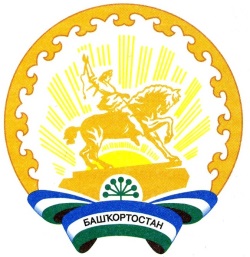 Республика БашкортостанАдминистрация сельского поселения Уршакский сельсовет муниципального района Аургазинский районПриложение 1 к Порядку«___» _________ 20 ____ г(наименование специализированной организации)(наименование специализированной организации)(Ф.И.О., должность)(Ф.И.О., должность)действующего на основаниидействующего на основаниипередал, а администрация муниципального образования поселения в лицепередал, а администрация муниципального образования поселения в лицеприняла в муниципальную собственность поселения следующих животных без владельцев, обитающих на территории поселения:приняла в муниципальную собственность поселения следующих животных без владельцев, обитающих на территории поселения:№п/пДата поступления в пункт временного содержанияНомер карточки учетаПородаОкрасПримерный возрастСрок пребывания в пункте временного содержания12Имущество передал:Имущество передал:Имущество принял:Имущество принял:________________________________(должность)_________________________________(наименование специализированной службы) ________________________________(должность)_________________________________(наименование специализированной службы) ________________________________(должность)________________________________(должность)(подпись)(Ф.И.О.)(подпись)(Ф.И.О.)  Приложение 2 к Порядку«___» _________ 20 ____ гМы, нижеподписавшиеся,Мы, нижеподписавшиеся,(Ф.И.О., должность присутствующих специалистов)(Ф.И.О., должность присутствующих специалистов)составили настоящий акт о том, что произошло выбытие животного из пункта временного пребывания, указать причину:составили настоящий акт о том, что произошло выбытие животного из пункта временного пребывания, указать причину:(регистрационный номер, порода, окрас, возраст, индивидуальный номерной знак (при наличии)(регистрационный номер, порода, окрас, возраст, индивидуальный номерной знак (при наличии)руководитель (специалист) специализированной организации:руководитель (специалист) специализированной организации:(подпись, Ф.И.О.)специалисты администрации поселения:(подпись, Ф.И.О.)специалисты администрации поселения:(подпись, Ф.И.О.)(подпись, Ф.И.О.)N п/пДата поступления в пункт временного пребыванияРеестровый номерПородаОкрасПримерный возрастСрок пребывания в пункте временного пребывания1.2.3.......